Сахарный диабет у детей и подростков.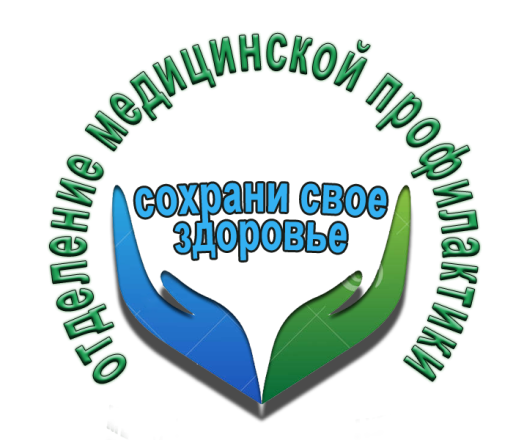 Сахарный диабет у детей и подростков проявляется в разном возрасте. Встречается диабет и у новорожденных. Он носит врожденный характер, но частота его появления невысока. Более распространено заболевание среди детей 6-12 лет. Обмен веществ в организме ребенка, в том числе и углеводный, протекает в разы быстрее, чем у взрослого. Состояние ещё не сформированной нервной системы на этом фоне влияет на концентрацию сахара в крови. Чем младше ребенок, тем тяжелее протекает заболевание. Особенности болезни в детском возрасте связаны с состоянием поджелудочной железы. Размеры её маленькие: к 12 годам длина составляет 12 сантиметров, вес около 50 граммов. Механизм выработки инсулина налаживается к 5 годам, поэтому период с 5-6 до 11-12 лет – критичный для проявления сахарного диабета.Дети, с первых дней жизни, находящиеся на искусственном вскармливании, более подвержены риску заболеть сахарным диабетом. Смеси содержат белок коровьего молока, который угнетает работу поджелудочной железы. Грудное молоко – первый профилактический прием, который снизит вероятность получения заболевания. Кормление до года и более укрепит иммунитет ребенка и защитит от инфекционных заболеваний, которые могут спровоцировать развитие сахарного диабета.В случае с детьми старшего возраста необходимо следить за питанием, его составом и режимом приема. Рацион должен быть сбалансированный и разнообразный, исключать большое количество жиров и углеводов. Обязательно употребление фруктов и овощей.Профилактические мероприятия сводятся к определению группы риска: наличие в семье больных диабетом, нарушения обмена веществ у ребенка и ожирение. Дети с подобными признаками ставятся на учет к эндокринологу и проходят обследование дважды в год. Если диагноз установлен, назначается диспансерное наблюдение и ежемесячное обследование у лечащего врача с целью коррекции программы лечения, своевременного выявления периодов обострения и предупреждения тяжелых осложнений в протекании болезни.Частоту и способы методов обследования определяют в зависимости от стадии заболевания.Больные сахарным диабетом проходят ежегодное обследование у узких специалистов: окулиста, кардиолога, невропатолога, нефролога, хирурга и других. Обязательными исследования для них являются электрокардиограмма, анализ мочи и те мероприятия, которые помогут на ранних стадиях выявить нарушения органов и системПолное излечение сахарного диабета невозможно. Грамотное и своевременное лечение позволит добиться ремиссии, и ребенок сможет вести обычный образ жизни, развиваясь в соответствии с возрастом.По материалам сайта ayzdorov.ru